Перечень электронных образовательных ресурсов, к которым предоставлен доступ обучающимся  МБОУ «Средняя школа №40» *******************************************************************************Электронные библиотеки, словари, энциклопедииУниверсальный справочник-энциклопедия All-In-One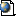 Русский Энциклопедический Биографический СловарьЭнциклопедический словарь «Народы и религии мира»Электронная иллюстрированная энциклопедия «Живые существа»Электронная библиотека Русского гуманитарного интернет-университетаВиртуальная библиотека EUNnetБиблиотека электронных ресурсов исторического факультета МГУБиблиотека сайта «Экокультура»Библиотека Максима МошковаЭлектронная библиотека полнотекстовых образовательных и научных ресурсов информационной системы «Единое окно»Журнал "Химия и жизнь"Журнал "Квант"Мегаэнциклопедия портала «Кирилл и Мефодий»МультиЛексOnline: электронные словари онлайнНобелевские лауреаты: биографические статьиПедагогический энциклопедический словарьРубрикон: энциклопедии, словари, справочникиРусские словари. Служба русского языкаСловари издательства «Русский язык»: англо-русский, русско-английский, немецко-русский и русско-немецкийСловари и энциклопедии on-line на Академик.руСловари русского языка на портале «Грамота.ру»Служба тематических толковых словарей «Глоссарий.ру»Толковый словарь живого великорусского языка В.И. ДаляЭнциклопедия «Кругосвет»Энциклопедия «Природа науки. 200 законов мироздания»Яндекс.СловариSokr.Ru: словарь сокращений русского языкаВикипедия: свободная многоязычная энциклопедияВикиЗнание: гипертекстовая электронная энциклопедияРусский Биографический СловарьПортал ВСЕОБУЧ — все об образованииКоллекция «История образования» Российского общеобразовательного порталаПедагогическая периодика: каталог статей российской образовательной прессыБизнес-словарьБольшой энциклопедический и исторический словари он-лайнЖурнал "Наука и жизнь"*****************************************************************************Образовательные ресурсы сети ИнтернетФедеральный портал Российского образованияКаталог образовательных ресурсов "Школьный мир"Единая коллекция цифровых образовательных ресурсовСайт Федерального совета по учебникамПолнотекстовая электронная библиотека учебных и учебно-методических материаловСайт Всероссийской олимпиады школьниковСайт поддержки ЕГЭОбразовательный сайт "Информатика и информационные технологии в образовании"Образовательный математический сайтСправочно-информационный портал "Русский язык"Портал школьной прессы Россииhttp://shkola.edu.ru http://shkola.edu.ru/- сайт, содержащий важные ссылки, электронные      образовательные ресурсы и новости для школьников.http://www.niro.nnov.ru  - сайт Нижегородского института развития образованияhttp://www.pspo.it.ru  - учебный портал по поддержке внедрения и использования ПСПО в учебном процессеhttp://rusobr.ru - всероссийский каталог образовательных ресурсовhttp://www.it-n.ru - российская сеть творческих учителей. Создана для педагогов, которые интересуются возможностями улучшения качества обучения с помощью применения информационных и коммуникационных технологий(ИКТ).http://allbest.ru/library.html http://allbest.ru/library.html- ОН-ЛАЙН библиотека для всех!  http://www.krugosvet.ru/ http://www.krugosvet.ru/- энциклопедия, включающая в себя категории знаний: спорт, гуманитарные науки, история и мн. др. http://abiturcenter.ru/testi/index_n.php http://abiturcenter.ru/testi/index_n.php- Он-лайн тесты, подготовка к ЕГЭ,  задания ЕГЭ за прошлые года...http://www.testland.ru/ - портал Он-лайн тестов (самый крупный в России). Варианты ЕГЭ, психиологические тесты и мн. др.Федеральные образовательные ресурсы для общего образованияФедеральные образовательные ресурсы для общего образованияФедеральные образовательные ресурсы для общего образованияФедеральные образовательные ресурсы для общего образованияЛоготипРесурсОсновные разделы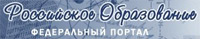 Ресурсы на федеральном портале 
"Российское образование" www.edu.ru  Каталог Интернет-ресурсов.   Учебные карты: карты России и мира, контурные карты, образовательная статистика.   Для выпускников школ и абитуриентов: нормативные документы, ЕГЭ, вузы, рейтинги, тестирование, профориентация   Правовая БД "Гарант": законодательные и нормативные акты.   Электронный архив распорядительных документов: приказы и информационные письма Минобрнауки России, Рособразования, Рособрнадзора..   БД "Мероприятия": планируемые конференции и семинары.   БД "Демонстрационные варианты тестов ЕГЭ" on-line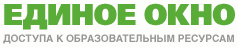 "Единое окно доступа к образовательным ресурсам"window.edu.ru  Каталог Интернет-ресурсов  Полнотекстовая библиотека учебных и учебно-методических материалов   Глоссарий педагогических терминов 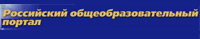 Российский общеобразовательный порталschool.edu.ru  Дошкольное образование   Начальное и общее образование   Каталог интернет-ресурсов  Коллекции   Образование в регионах 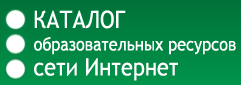 Каталог образовательных ресурсов
сети Интернет для школыkatalog.iot.ru  Федеральные образовательные ресурсы;   Региональные образовательные ресурсы;   Образовательная пресса;   Конференции, выставки, конкурсы, олимпиады;   Инструментальные программные средства;   Энциклопедии, словари, справочники, каталоги;   Ресурсы для администрации и методистов;   Ресурсы для дистанционных форм обучения;   Информационная поддержка ЕГЭ;   Ресурсы для абитуриентов;   Ресурсы по предметам образовательной программы. 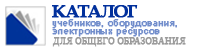 Каталог учебников, оборудования, электронных ресурсов для общего образования http://ndce.edu.ru/Книги, CD/DVD, Аудио/VHS, Оборудование, Программы, Новости, Документы (федеральные перечни 2007/2008, учебники, включенные в федеральные перечни 2007/2008 на основе экспертизы в соответствии с новым порядком, архив документов по учебному книгоизданию)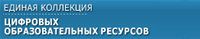 Единая коллекция цифровых образовательных ресурсовschool-collection.edu.ru  Каталог и Хранилище Цифровых образовательных ресурсов  Тематические коллекции Цифровых образовательных ресурсов  Электронные издания на CD  Цифровые образовательные ресурсы, подготовленные учителями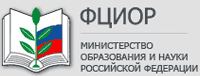 Федеральный центр информационно-образовательных ресурсовfcior.edu.ru  Каталог и Хранилище Электронных образовательных ресурсов (ЭОР) для открытой мультимедиа среды (ОМС).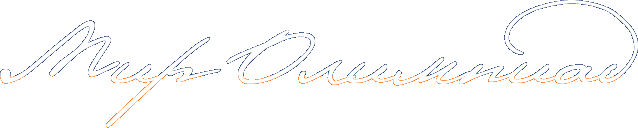 Российский совет олимпиад школьниковwww.rsr-olymp.ruДипломы РСОШ; Мир олимпиад в зеркале прессы; Совет олимпиад; Нормативно-правовые акты; Актуальная информация об олимпиадах школьников; Дистанционные интернет-туры олимпиад;Ollymp.ifmoОлимпиады по математике, информатике, физике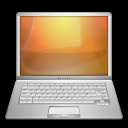 Дистанционные курсы UzTestСайт организован в виде виртуального кабинета учителя, в котором размещены информационные ресурсы и интерактивные сервисы для подготовки и проведения занятий по математике.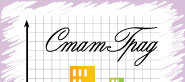 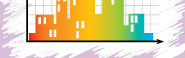 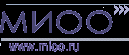 Диагностические и тренировочные работы по математике в формате ЕГЭ.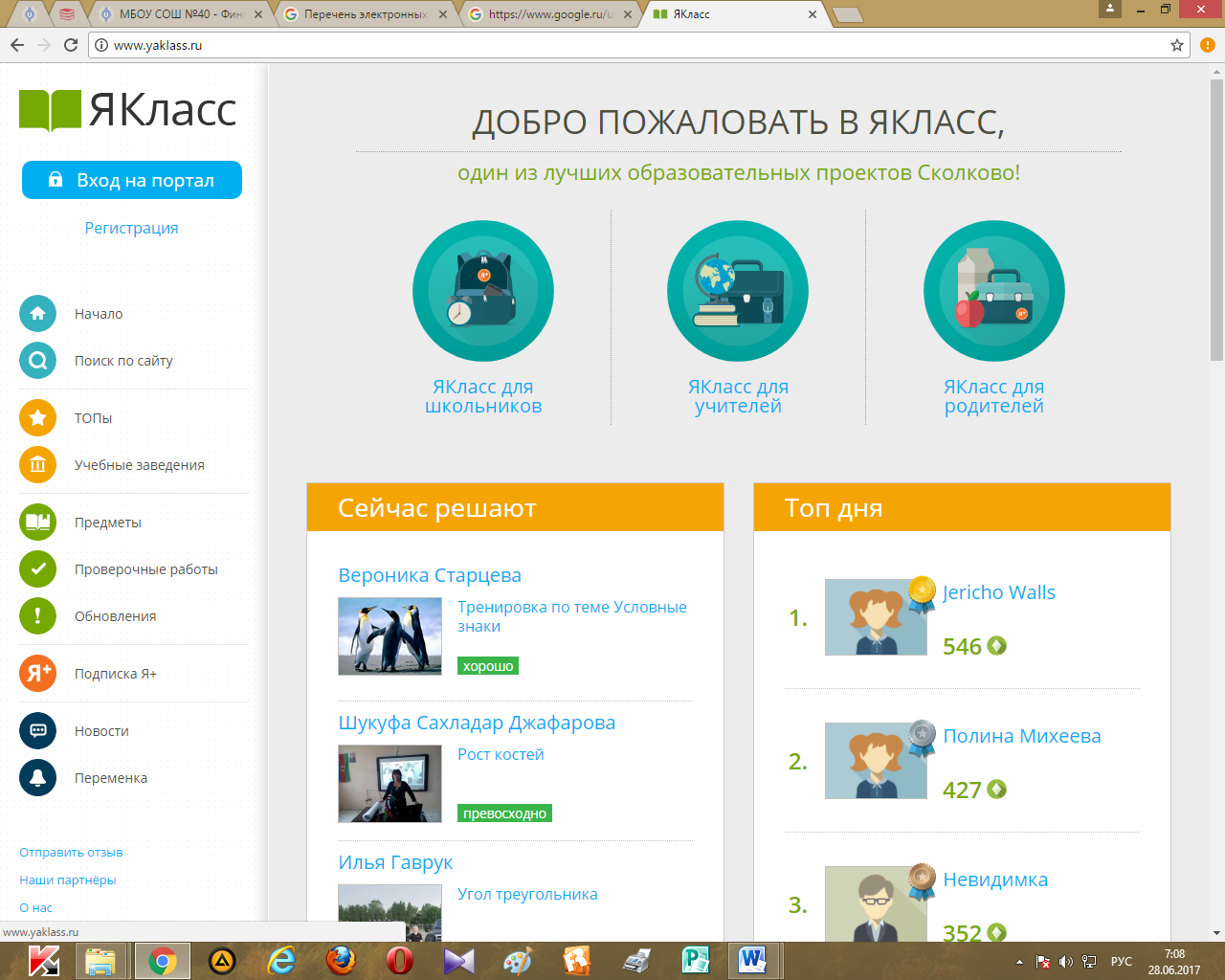 http://www.yaklass.ruБаза электронных рабочих тетрадей и бесконечный тренажёр по школьной программеНАЧАЛЬНАЯ ШКОЛАhttp://pedsovet.su - база разработок для учителей начальных классовhttp://musabiqe.edu.az - сайт для учителей начальных классовhttp://www.4stupeni.ru - клуб учителей начальной школыhttp://trudovik.ucoz.ua - материалы для уроков учителю начальных классовhttp://www.uroki.net - бесплатное поурочное планирование, сценарии, разработки уроков, внеклассные мероприятия и др.http://www.solnet.ee - Детский портал Солнышко. Сценарии для маленьких учеников.http://www.rusedu.ru - Раздел начальная школа: Архив учебных программ.http://www.proshkolu.ru - Бесплатный школьный портал – все школы России.http://edu.h1.ru - Компьютер в начальной школе, авторская программа Салтановой Н.Н., учителя информатики многопрофильной гимназии . Пензы.http://www.iro.yar.ru - Информатика  в  играх  и  задачах. (Бескомпьютерный  курс)http://baby.com.ua - Развивающие игры на знание основ английского языка, математики, русского языка.http://www.nhm.ac.uk - В этой игре Вы можете самостоятельно составлять звуки леса, моря, джунглей из голосов животных, шума деревьев, морского прибоя.http://www.funbrain.com - Для тех, кто уже хорошо знает язык, есть сайт, который называется "Веселая зарядка для ума".http://zerkalenok.ru - Также есть раздел экологических советов.http://center.fio.ru - В этой программе указаны требования к минимуму содержания образования, требования к уровню подготовки, основные понятия, которые должны быть сформированы.http://www.openworld.ru - Ежемесячный научно-методический журнал "Начальная школа".http://suhin.narod.ru - Загадки и кроссворды для детей.http://www.advise.ru - Советы родителям первоклассниковhttp://konkurs-kenguru.ru – Математика для всехhttp://www.edu.rin.ru - Подготовка первоклассников: проблемы, советы, тесты и пр. http://www.voron.boxmail.biz - Детские сказки.. Авторская коллекция детских сказок в стихах, стихотворений,  словарей, энциклопедий и пр.http://www.rfh.ru - Российский гуманитарный научный фондhttp://www.int-edu.ru - Сайт Института Новых Технологийhttp://playroom.com.ru - Детская игровая, комната.МАТЕМАТИКАПортал Math.ru: библиотека, медиатека, олимпиады, задачи, научные школы, учительская, история математикиhttp://www.math.ru Материалы по математике в Единой коллекции цифровых образовательных ресурсовhttp://school-collection.edu.ru/collection/matematika Московский центр непрерывного математического образованияhttp://www.mccme.ru Вся элементарная математика: Средняя математическая интернет-школаhttp://www.bymath.net Газета «Математика» Издательского дома «Первое сентября» http://mat.1september.ruЕГЭ по математике: подготовка к тестированиюhttp://www.uztest.ru Задачи по геометрии: информационно-поисковая системаhttp://zadachi.mccme.ru Интернет-проект «Задачи» http://www.problems.ru Компьютерная математика в школеhttp://edu.of.ru/computermath Математика в «Открытом колледже»http://www mathematics.ru Математика в помощь школьнику и студенту (тесты по математике online)http://www mathtest.ru Математика в школе: консультационный центрhttp://school.msu.ru Математика. Школа. Будущее. Сайт учителя математики А.В. Шевкинаhttp://www shevkin.ru Математические этюды: SD-графика, анимация и визуализация математических сюжетовhttp://www.etudes.ru Математическое образование: прошлое и настоящее. Интернет-библиотека по методике преподавания математикиhttp://www mathedu.ru Международные конференции «Математика. Компьютер. Образование» http://www.mce.suНаучно-образовательный сайт EqWorld — Мир математических уравненийhttp://eqworld.ipmnet.ru Научно-популярный физико-математический журнал «Квант»http://wwwkvant.info http://kvant.mccme.ru Образовательный математический сайт Exponenta.ruhttp://www.exponenta.ru Портал Allmath.ru — Вся математика в одном местеhttp://www.allmath.ru Прикладная математике: справочник математических формул, примеры и задачи с решениямиhttp://www.pm298.ru Проект KidMath.ru — Детская математикаhttp://www.kidmath.ru Сайт элементарной математики Дмитрия Гущинаhttp://www.mathnet.spb.ru Учимся по Башмакову — Математика в школе http://www.bashmakov.ruОлимпиады и конкурсы по математике для школьников Всероссийская олимпиада школьников по математикеhttp://math.rusolymp.ru Задачник для подготовки к олимпиадам по математикеhttp://tasks.ceemat.ru Занимательная математика — Олимпиады, игры, конкурсы по математике для школьниковhttp://www.math-on-line.com Математические олимпиады для школьниковhttp://www.olimpiada.ru Математические олимпиады и олимпиадные задачиhttp://wwwzaba.ru Международный математический конкурс «Кенгуру»ФИЗИКАhttp://school-collection.edu.ru/collection Естественно-научные эксперименты — Физика: Коллекция Российского общеобразовательного порталаhttp://experiment.edu.ru Открытый колледж: Физикаhttp://www.physics.ru Элементы: популярный сайт о фундаментальной наукеhttp://www. elementy. ru Введение в нанотехнологии http://nano-edu.ulsu.ruВиртуальный методический кабинет учителя физики и астрономии: сайт Н.Н. Гомулинойhttp://www.gomulina.orc.ru Виртуальный физмат-класс: общегородской сайт саратовских учителейhttp://www.fizmatklass.ru Виртуальный фонд естественно-научных и научно-технических эффектов «Эффективная физика» http://www effects.ru Газета «Физика» Издательского дома «Первое сентября»http://fiz.1september.ru Естественно-научная школа Томского политехнического университетаhttp://ens.tpu.ru Занимательная физика в вопросах и ответах: сайт В. Елькинаhttp://elkin52.narod.ru Заочная естественно-научная школа (Красноярск): учебные материалы по физике для школьников http://www.zensh.ru Заочная физико-математическая школа Томского государственного университетаhttp://ido.tsu.ru/schools/physmat Заочная физико-техническая школа при МФТИhttp://www.school.mipt.ru Информатика и физика: сайт учителя физики и информатики З.З. Шакуроваhttp://teach-shzz.narod.ru Информационные технологии в преподавании физики: сайт И.Я. Филипповойhttp://ifilip.narod.ru Информационные технологии на уроках физики. Интерактивная анимацияhttp://somit.ru Интернет-место физикаhttp://ivsu.ivanovo.ac.ru/phys Кафедра физики Московского института открытого образованияhttp://fizkaf.narod.ru Квант: научно-популярный физико-математический журналhttp://kvant.mccme.ru Класс!ная физика: сайт учителя физики Е.А. Балдинойhttp://class-fizika.narod.ru Концепции современного естествознания: электронный учебникhttp://nrc.edu.ru/est Лаборатория обучения физики и астрономии ИСМО РАОhttp://physics.ioso.ru Лауреаты нобелевской премии по физике http://n-t.ru/nl/fzМатериалы кафедры общей физики МГУ им. М.В. Ломоносова:учебные пособия, физический практикум, видео- и компьютерные демонстрацииhttp://genphys.phys.msu.ruМатериалы физического факультета Санкт-Петербургского государственного университетаhttp://www.phys.spbu.ru/library Мир физики: демонстрации физических экспериментовhttp://demo.home.nov.ru Образовательные материалы по физике ФТИ им. А.Ф. Иоффеhttp://edu.ioffe.ru/edu Обучающие трехуровневые тесты по физике: сайт В.И. Регельманаhttp://www.physics-regelman.comОнлайн-преобразователь единиц измеренияhttp://www. decoder.ru Портал естественных наук: Физика http://www.e-science.ru/physics Проект AFPortal.ru: астрофизический порталhttp://www. afportal.ru Проект «Вся физика»http://www fizika.asvu.ru Решения задач из учебников по физикеhttp://www. irodov. nm.ru Сайт практикующего физика: преподаватель физики И.И. Варламоваhttp://metod-f.narod.ru Самотестирование школьников 7-11 классов и абитуриентов по физикеhttp://barsic.spbu.ru/www/tests Термодинамика: электронный учебник по физикеhttp://fn.bmstu.ru/phys/bib/I-NET Уроки по молекулярной физике http://marklv. narod.ru/mkt Физикам — преподавателям и студентам http://teachmen.csu.ruФизика в анимацияхhttp://physics.nad.ru Физика в презентацияхhttp://presfiz.narod.ru Физика в школе: сайт М.Б. Львовскогоhttp://gannalv.narod.ru/fiz Физика вокруг насhttp://physics03.narod.ru Физика для всех: Задачи по физике с решениями http://fizzzika.narod.ru Физика для учителей: сайт В.Н. Егоровойhttp://fisika.home.nov.ru Физика студентам и школьникам: образовательный проект А.Н. Варгинаhttp://www.vargin.mephi.ru Физика.ру: Сайт для учащихся и преподавателей физикиhttp://www fizika.ru Физикомп: в помощь начинающему физикуhttp://physicomp.lipetsk.ru Хабаровская краевая физико-математическая школаhttp://www.khspu.ru/~khpms Школьная физика для учителей и учеников: сайт А.Л. Саковичаhttp://www alsak.ru Ядерная физика в Интернете http://nuclphys.sinp.msu.ru Олимпиады по физике Всероссийская олимпиада школьников по физикеhttp://phys.rusolymp.ru Дистанционная олимпиада по физике - телекоммуникационный образовательный проектhttp://www.edu.yar.ru/russian/projects/predmets/physics Дистанционные эвристические олимпиады по физикеhttp://www eidos.ru/olymp/physics Московская региональная олимпиада школьников по физикеhttp://genphys.phys.msu.ru/ol Открытые интернет-олимпиады по физикеhttp://barsic.spbu.ru/olymp Санкт-Петербургские олимпиады по физике для школьников http://physolymp.spb.ruИКТhttp://www. ict.edu.ru Информационные образовательные технологии: блог-порталhttp://www.iot.ru Отраслевая система мониторинга и сертификации компьютерной грамотности и ИКТ-компетентностиhttp://icttest.edu.ru Проект «Информатизация системы образования» Национального фонда подготовки кадровhttp://portal.ntf.ru Проект «Пакет программного обеспечения для образовательных учреждений России»http://linux.armd.ru Проект «Первая Помощь»: Стандартный базовый пакет программного обеспечения для школhttp://shkola.edu.ru Виртуальное методическое объединение учителей информатики и ИКТ на портале «Школьный университет»http://mo.itdrom.com Виртуальный компьютерный музейhttp://www.computer-museum.ru Задачи по информатикеhttp://www.problems.ru/inf Информатика и информационные технологии: сайт лаборатории информатики МИООhttp://iit.metodist.ru Интернет-университет информационных технологий (ИНТУИТ.ру)http://www intuit.ru ИТ-образование в России: сайт открытого е-консорциума http://www.edu-it.ruКонструктор школьных сайтов (Некоммерческое партнерство «Школьный сайт»)http://www.edusite.ru Конструктор образовательных сайтов (проект Российского общеобразовательного портала)http://edu.of.ruЛаборатория обучения информатике Института содержания и методов обучения РАОhttp://labinfo.ioso.ru Непрерывное информационное образование: проект издательства «БИНОМ. Лаборатория знаний»http://www metodist.lbz.ru Онлайн-тестирование и сертификация по информационным технологиямhttp://test.specialist.ru Первые шаги: уроки программированияhttp://www firststeps.ru Программа Intel «Обучение для будущего»http://www.iteach.ru Проект AlgoList: алгоритмы и, методыhttp://algolist.manual.ru Проект Alglib.ru: библиотека алгоритмовhttp://alglib.sources.ru Проект Computer Algorithm Tutor: Дискретная математика: алгоритмыhttp://rain.ifmo.ru/cat Российская интернет-школа информатики и программированияhttp://ips.ifmo.ru Сайт RusEdu: информационные технологии в образованииhttp://www rusedu.info Сайт «Клякс@.net»: Информатика и ИКТ в школе. Компьютер на урокахhttp://www.klyaksa.net Свободное программное обеспечение (СПО) в российских школахhttp://freeschool.altlinux.ru Сеть творческих учителей (Innovative Teachers Network) http://www.it-n.ruСистема автоматизированного проектирования КОМПАС-SD в образованииhttp://edu.ascon.ruСПРавочная ИНТерактивная система по ИНФОРМатике «Спринт-Информ»http://www.sprint-inform.ru Школьный университет: профильное ИТ-обучениеhttp://www itdrom.comГазета «Информатика» Издательского дома «Первое сентября»http://inf.1september.ru Журналы «Информатика и образование» и «Информатика в школе»http://www.infojournal.ru Журналы «Компьютерные инструменты в образовании» и «Компьютерные инструменты в школе» http://www ipo.spb.ru/journalЖурнал «e-Learning World — Мир электронного обучения»http://www. elw. ru Открытые системы: издания по информационным технологиямhttp://www.osp.ru Электронный альманах «Вопросы информатизации образования»http://www.npstoik.ru/vioСайты педагогов Информатика в школе: сайт М.Б. Львовскогоhttp://marklv.narod.ru/inf/ Информатика в школе: сайт И.Е. Смирновойhttp://infoschool.narod.ru Информатика: учебник Л.З. Шауцуковойhttp://book.kbsu.ruКомпьютерные телекоммуникации: курс учителя информатики Н.С. Антоноваhttp://distant.463.jscc.ru Макинтош и образование: сайт М.Е. Крекинаhttp://macedu.org.ru Материалы к урокам информатики О.А. Тузовойhttp://school.ort.spb.ru/library.html Материалы к урокам информатики Е.Р. Кочелаевойhttp://ekochelaeva.narod.ru Методическая копилка учителя информатики: сайт Э. Усольцевойhttp://www.metod-kopilka.ru Методические материалы и программное обеспечение для школьников и учителей: сайт К.Ю. Поляковаhttp://kpolyakov.narod.ru Сайт преподавателя информатики и информационных технологий В.А. Николаевойhttp://www.junior.ru/nikolaeva Сайт учителя информатики и математики С.В. Сырцовойhttp://www.syrtsovasv.narod.ru Центр «Помощь образованию»:материалы по информатике и ИТ. Сайт П.С. Батищеваhttp://psbatishev.narod.ru Учителям информатики и математики и их любознательным ученикам: сайт А.П. Шестаковаhttp://comp-science.narod.ruКонференции и выставки Конгресс конференций «Информационные технологии в образовании»http://ito.edu.ruВсероссийская конференция «Информатизация образования. Школа XXI века»http://conference.school.informika.ru Всероссийские научно-методические конференции «Телематика»http://tm.ifmo.ruВсероссийские конференции «Интеграция информационных систем в образовании»http://conf.pskovedu.ru Конференции Ассоциации РЕЛАРНhttp://www. relarn.ru/conf/ Международные конференции «Математика. Компьютер. Образование»http://www.mce.su Международные конференции «Применение новых технологий в образовании»http://www.bytic.ru/ Московская международная выставка и конференция по электронному обучению eLearnExpohttp://www.elearnexpo.ru Открытые всероссийские конференции «Преподавание информационных технологий в России» http://www.it-education.ru Олимпиады и конкурсы Всероссийская командная олимпиада школьников по программированиюhttp://neerc.ifmo.ru/school/ Всероссийская интернет-олимпиада школьников по информатикеhttp://olymp.ifmo.ru Всероссийская олимпиада школьников по информатикеhttp://info.rusolymp.ru Задачи соревнований по спортивному программированию с проверяющей системойhttp://acm.timus.ru Конкурс-олимпиада «КИТ — компъютеры, информатика, технологии»http://www.konkurskit.ru Олимпиада по кибернетике для школьниковhttp://cyber-net.spb.ru Олимпиадная информатика http://www olympiads.ru Олимпиады по информатике: сайт Мытищинской школы программистовhttp://www.informatics.ru Олимпиады по программированию в Сибириhttp://olimpic.nsu.ru Уральские олимпиады по программированию, информатике и математике http://contest.ur.ruХИМИЯhttp://www.chemnet.ru Газета «Химия» и сайт для учителя «Я иду на урок химии»http://him.1september.ru Единая коллекция ЦОР: Предметная коллекция «Химия»http://school-collection.edu.ru/collection/chemistry Естественно-научные эксперименты: химия. Коллекция Российского общеобразовательного порталаhttp://experiment.edu.ru АЛХИМИК: сайт Л.Ю. Аликберовойhttp://www alhimik.ru Всероссийская олимпиада школьников по химииhttp://chem.rusolymp.ru Органическая химия: электронный учебник для средней школыhttp://www.chemistry.ssu.samara.ru Основы химии: электронный учебникhttp://www hemi.nsu.ru Открытый колледж: Химия http://www.chemistry.ru Дистанционная олимпиада по химии: телекоммуникационный образовательный проектhttp://www.edu.yar.ru/russian/projects/predmets/chemistry Дистанционные эвристические олимпиады по химииhttp://www eidos.ru/olymp/chemistry Занимательная химияhttp://home.uic.tula.ru/~zanchem Из опыта работы учителя химии: сайт Н.Ю. Сысмановой http://sysmanova.narod.ru Кабинет химии: сайт Л.В. Рахмановойhttp://www 104.webstolica.ru Классификация химических реакцийhttp://classchem.narod.ru КонТрен — Химия для всех: учебно-информационный сайтhttp://kontren.narod.ru Материалы кафедры физической и коллоидной химии Южного федерального университетаhttp://www.physchem.chimfak.rsu.ru Методика обучения химии: сайт кафедры химии НГПУhttp://mctnspu.narod.ru Методическое объединение учителей химии Северо-Восточного округа города Москвыhttp://bolotovdv.narod.ru Нанометр: нанотехнологическое сообществоhttp://www. nanometer.ru Онлайн-справочник химических элементов WebElementshttp://webelements.narod.ru Популярная библиотека химических элементовhttp://n-t.ru/ri/ps Сайт Alhimikov.net: учебные и справочные материалы по химииhttp://www. alhimikov. net Сайт Chemworld.Narod.Ru -Мир химииhttp://chemworld.narod.ru Сайт «Виртуальная химическая школа»http://maratakm.narod.ru Сайт «Мир химии»http://chemistry. narod.ru ХиМиК.ру: сайт о химии http://www.xumuk.ru Химическая страничка Ярославского Центра телекоммуникаций и информационных систем в образованииhttp://www.edu.yar.ru/russian/cources/chem Химический портал ChemPort.Ruhttp://www.chemport.ru Химический сервер HimHelp.ru: учебные и справочные материалыhttp://www himhelp.ru Химия: Материалы «Википедии» — свободной энциклопедииhttp://ru.wikipedia.org/wiki/Химия Химия для всех: иллюстрированные материалы по общей, органической и неорганической химии http://school-sector.relarn.ru/nsm Химия и жизнь — XXI век: научно-популярный журналhttp://www.hij.ruХимоза: сообщество учителей химии на портале «Сеть творческих учителей»http://it-n.ru/communities.aspx?cat_no=4605&tmpl=com Школьникам о химии: сайт химического факультета АлтГУhttp://www chem.asu.ru/abitur Электронная библиотека по химии и техникеhttp://rushim.ru/books/books.htm Электронная библиотека учебных материалов по химии на портале Chemnethttp://www.chem.msu.su/rus/elibrary Элементы жизни: сайт учителя химии М.В. Соловьевойhttp://www.school2.kubannet.ru Энциклопедия «Природа науки»: Химияhttp://elementy.ru/chemistryБИОЛОГИЯ И ЭКОЛОГИЯhttp://school-collection.edu.ru/collection Газета «Биология» и сайт для учителей «Я иду на урок биологии»http://bio.1september. ru Открытый колледж: Биологияhttp://college.ru/biology В помощь учителю биологии: образовательный сайт ИЕСЭН НГПУhttp://fns.nspu.ru/resurs/nat Внешкольная экология. Программа «Школьная экологическая инициатива»http://www.eco.nw.ru Вся биология: научно-образовательный портал http://www.sbio.infoВ помощь моим ученикам: сайт учителя биологии А.П. Поздняковаhttp://www.biolog188.narod.ru Государственный Дарвиновский музейhttp://www darwin.museum.ru Живые существа: электронная иллюстрированная энциклопедияhttp://www livt.net Заочная естественно-научная школа (Красноярск): учебные материалы по биологии для школьниковhttp://www.zensh.ru Зеленый шлюз: путеводитель по экологическим ресурсамhttp://zelenyshluz.narod.ru Зооклуб: мегаэнциклопедия о животныхhttp://www.zooclub.ru Зоологический музей в Санкт-Петербургеhttp://www.zin.ru/museum Концепции современного естествознания: Биологическая картина мира: электронный учебникhttp://nrc.edu.ru/est Лаборатория ботаники Санкт-Петербургского городского дворца творчества юныхhttp://www.youngbotany.spb.ru Лауреаты нобелевской премии по физиологии и медицинеhttp://n-t.ru/nl/mf Медицинская энциклопедия. Анатомический атласhttp://med.claw. ru Мир животных: электронные версии книгhttp://animal.geoman.ru Московская городская станция юных натуралистовhttp://www mgsun.ru Опорно-двигательная система человека: образовательный сайтhttp://www.skeletos.zharko.ru Палеонтологический музей РАН http://www.paleo.ru/museum Популярная энциклопедия «Флора и фауна»http://www.biodat.ru/db/fen/anim.htm Природа Кузбасса. Материалы для учителя биологииhttp://prirodakem.narod.ru Природа Южной Сибири и ее защитникиhttp://ecoclub.nsu.ru Проблемы эволюцииhttp://www.macroevolution.narod.ruПроект Ecocom: всё об экологии http://www.ecocommunity.ru Проект Herba: ботанический сервер Московского университетаhttp://www. herba.msu.ru Проект Forest.ru: все о росийских лесахhttp://www. forest.ru Проект «Детский Эко—Информ»http://www ecodeti.ru Птицы Средней Сибири http://birds.krasu.ru Растения: электронные версии книгhttp://plant.geoman.ru Редкие и исчезающие животные России и зарубежьяhttp://www. nature.ok.ru Сайт преподавателя биологии А.Г. Козленкоhttp://www. kozlenkoa.narod.ru Санкт-Петербургская общественная организация содействия экологическому образованиюhttp://www. aseko.ru Сохраняем и изучаем водоемы: экологический проектhttp://edu.greensail.ruТеория эволюции как она есть: материалы по теории биологической эволюцииhttp://evolution.powernet.ru Травянистые растения Московской области: онлайн-справочникhttp://www.lesis.ru/herbbook Учебно-воспитательный биологический комплекс Северного учебного округа г. Москвыhttp://biom.narod.ru Федеральный детский эколого-биологический центрhttp://www ecobiocentre.ru Чарлз Дарвин: биография и книги http://charles-darwin.narod.ru Центр охраны дикой природы: публикации по экологииhttp://www.biodiversity.ru Центр экологического образования МГДД(Ю)Тhttp://moseco.narod.ru Экологическое образование детей и изучение природы России. Экологический центр «Экосистема»http://www.ecosystema.ru Электронный учебник по биологии http://www. ebio.ru Олимпиады и конкурсы Биомедицинская олимпиада школьниковhttp://www.svb-ffm.narod.ru Всероссийская олимпиада школьников по биологииhttp://bio.rusolymp.ru Всероссийская олимпиада школьников по экологииhttp://eco.rusolymp.ru Дистанционная эколого-биологическая викторина — телекоммуникационный образовательный проектhttp://www.edu.yar.ru/russian/projects/predmets/biology Дистанционные эвристические олимпиады по биологииhttp://www eidos.ru/olymp/bio Дистанционные эвристические олимпиады по экологииhttp://www eidos.ru/olymp/ecology Общероссийский конкурс проектов «Заповедные острова России» http://www.zapovedostrova.ruРУССКИЙ ЯЗЫК И ЛИТЕРАТУРАhttp://www.gramota.ru Сайт «Я иду на урок русского языка» и электронная версия газеты «Русский язык»http://rus.1september.ru Коллекция диктантов по русскому языку Российского общеобразовательного порталаhttp://language.edu.ru Всероссийская олимпиада школьников по русскому языкуhttp://rus.rusolymp.ru Владимир Даль. Проект портала Philolog.ruhttp://www.philolog.ru/dahl ЕГЭ по русскому языку: электронный репетиторhttp://www.rus-ege.com Институт русского языка им. В.В. Виноградова Российской академии наукhttp://www.ruslang.ru Интернет-проект исследователей-русистов Ruthenia.ru http://www ruthenia.ru Кабинет русского языка и литературыhttp://ruslit.ioso.ru Конкурс «Русский Медвежонок — языкознание для всех»http://www.rm.kirov.ru Культура письменной речи http://www.gramma.ru Материалы по теории языка и литературеhttp://philologos.narod.ru Машинный фонд русского языкаhttp://cfrl.ruslang.ru МедиаЛингва: электронные словари, лингвистические технологииhttp://www.medialingua.ru Международная ассоциация преподавателей русского языка и литературы (МАПРЯЛ)http://mapryal.russkoeslovo.org Научно-методический журнал «Русский язык в школе» http://www.riash.ru Национальный корпус русского языка: информационно-справочная системаhttp://www.ruscorpora.ru Портал русского языка «ЯРУС»http://yarus.aspu.ru Портал «Русское слово»http://www russkoeslovo.org Проект «Русские словари»http://www.slovari.ru Российское общество преподавателей русского языка и литературы (РОПРЯЛ)http://www ropryal.ru Рукописные памятники Древней Русиhttp://www lrc-lib.ru Русская Ассоциация Чтения http://www.rusreadorg.ru Русская фонетика: Интернет-учебник по фонетике русского языкаhttp://fonetica.philol.msu.ru Русский для всех: портал по использованию русского языка и получению образования на русском языке в государствах СНГ и Балтииhttp://www.russianforall.ru Русский филологический портал Philology.ruhttp://www.philology.ru Русский язык в России и за рубежом: Справочно-информационная картографическая системаhttp://ruslang.karelia.ru Русский язык и культура речи: электронный учебник http://www ido.rudn.ru/ffec/rlang-index.html Русское письмо: происхождение письменности, рукописи, шрифтыhttp://character.webzone.ru Сайт «Вавилонская башня». Русские словари и морфологияhttp://starling.rinet.ru Светозар: Открытая международная олимпиада школьников по русскому языкуhttp://www. svetozar.ru Система дистанционного обучения «Веди» — Русский языкhttp://vedi.aesc.msu.ru Словари и энциклопедии на «Академике»http://dic.academic.ru Словари русского языкаhttp://www speakrus.ru/dict Словопедия: русские толковые словариhttp://www.slovopedia.com Учебник по орфографии и пунктуацииhttp://www.naexamen.ru/gram Фонд «Русский мир»http://www. russkiymir.ru Центр развития русского языкаhttp://www ruscenter.ru Электронное периодическое издание «Открытый текст»http://www. opentextnn.ru Язык и книга: Сайт о языкознании, письменности, истории книг и книгопечатания http://slovnik.rusgor.ru  Литература. Коллекция «Русская и зарубежная литература для школы» Российского общеобразовательного порталаhttp://litera.edu.ruСайт «Я иду на урок литературы» и электронная версия газеты «Литература»http://lit.1september.ru Всероссийская олимпиада школьников по литературеhttp://lit.rusolymp.ruМетодика преподавания литературыhttp://metlit.nm.ru Методико-литературный сайт «Урок литературы»http://mlis.fobr.ru Школьная библиотека: произведения, изучаемые в школьном курсе литературыhttp://lib.prosv.ru Библиотека русской литературы «Классика.ру»http://www. klassika.ru Библиотека русской религиозно-философской и художественной литературы «Вехи»http://www.vehi.net Библиотека художественной литературы E-kniga.ruhttp://www e-kniga.ru Журнальный зал в Русском Журнале:Электронная библиотека современных литературных журналовhttp://magazines.russ.ru Звучащая поэзия: поэтическая аудиобиблиотекаhttp://www.livepoetry.ru Институт мировой литературы им. А.М. Горького Российской академии наук http://www.imli.ruИнститут русской литературы (Пушкинский Дом) Российской академии наукhttp://www.pushkinskijdom.ru Информационно-справочный портал «Library.ru»http://www library. ru Классика русской литературы в аудиозаписиhttp://www.ayguo.com Лауреаты Нобелевской премии в области литературыhttp://www noblit.ru Литературный портал «Точка зрения»: современная литература в Интернетеhttp://www lito.ru Национальный сервер современной поэзииhttp://www.stihi.ru Национальный сервер современной прозыhttp://www.proza.ru Портал Philolog.ruhttp://www.philolog.ru Поэзия.ру: литературно-поэтический сайтhttp://www.poezia.ru Проект «Площадь Д.С. Лихачева»http://www lihachev. ru Проект «Русская планета»http://www.russianplanet.ruПроект «Слова»: Поэзия «Серебряного века»http://slova.org.ru Российская Литературная Сетьhttp://www.rulib.net Русская виртуальная библиотекаhttp://www.rvb.ru Русская литературная критикаhttp://kritika.nm.ru Русский филологический порталhttp://www.philology.ru Сетевая словесность: Лаборатория сетевой литературыhttp://www netslova.ru Собрание классики в Библиотеке Мошковаhttp://az.lib.ru Стихия: классическая русская / советская поэзияhttp://litera.ru/stixiya Филологический сайт Ruthenia.ruhttp://www ruthenia.ru Фундаментальная электронная библиотека «Русская литература и фольклор» http://www.feb-web.ruИНОСТРАННЫЕ ЯЗЫКИhttp://www.translate.ru Онлайн-словари «Мультилекс»http://online.multilex.ru Онлайн-словари «Мультитран»http://www.multitran.ru Онлайн-словари ABBYY Lingvohttp://www.abbyyonline.ru Онлайн-словари на портале «Рамблер» http://www rambler.ru/dict  Служба «Яндекс.Словари» http://slovari.yandex.ru Cambridge Dictionaries Onlinehttp://dictionary.cambridge.org Dictionary.com: онлайн-словари и переводчикиhttp://dictionary.reference.com TheFreeDictionary.com: онлайн-словари и переводчикиhttp://www.thefreedictionary.com YourDictionary.com: онлайн-словари и переводчикиhttp://www.yourdictionary.com Webster's Online Dictionaryhttp://www.websters-online-dictionary.orgАнглийский язык Английский для детейhttp://www.englishforkids.ru Английский язык.т: материалы для изучающих английский языкhttp://www.english.language.ru Английский язык на HomeEnglish.ruhttp://www.homeenglish.ru Газета для изучающих английский язык School Englishhttp://www.schoolenglish.ru Газета «English» для тех, кто преподает и изучает английский языкhttp://eng.1september.ru Образовательный проект Fluent Englishhttp://www.fluent-english.ru Портал Englishteachers.ruhttp://englishteachers.ru Проект ABC-Online: Изучение английского языкаhttp://abc-english-grammar.com Проект Audio-Class — языки со звукомhttp://www audio-class.ru Проект BiLingual.ru: Английский язык детямhttp://www.bilingual.ru Проект English for Business: деловой английскийhttp://www.englishforbusiness.ru Проект Native English: Изучение английского языкаhttp://www.native-english.ru Проект Study.ru: Все для тех, кому нужен английский языкhttp://www study. ru УМК «Английский язык» для учащихся школ с углубленным изучением иностранного языка http://www.prosv.ru/umk/vereshchaginaУМК «Мир английского языка» (The World of English) для учащихся 5-11 классов общеобразовательных школhttp://www.prosv.ru/umk/we Четыре флага: Интернет-курс английского языка для начинающихhttp://www.4flaga.ru Раздел для изучающих американский вариант английского языка: новости, тематическая лексика, документальные передачиhttp://www.voanews.com/specialenglish/index.cfm Аудирование, обучение лексикеhttp://veryvocabulary.blogspot.com Аудиотексты для школьников разного возраста http://www.podcastsinenglish.com/index.htm Рассказы на разные темы с транскриптами и упражнениямиhttp://www.listen-to-english.com Аудио-видеофайлы для изучающих английский языкhttp://www.onestopenglish.com Аудиокнигиhttp://www.audiobooksforfree.com Аудиорассказы для детей дошкольного и младшего школьного возраста с мультимедиаhttp://www.kindersite.org/Directory/DirectoryFrame.htm Обучение аудированию: упражнения, тесты для разных уровнейhttp://www.esl-lab.com Видеоклипы и готовые планы уроков по их использованиюhttp://www.teflclips.com Учебные видеопрограммы по различным предметам, включая английский языкhttp://www.teachertube.com Видеоролики о методике, приемах и методах обученияhttp://www.teachers.tv Видеоресурсы для школьников младшего, среднего и старшего возрастаhttp://www.askkids.com Методика обучения детей чтениюhttp://www.readingrockets.org/teaching Тексты для чтенияwww.amusingfacts.com Сборник текстов для чтения по английскому языкуhttp://read-english.narod.ru Ресурсы для обучения чтению, письму, аудированию, говорениюhttp://www.eslgold.com Аутентичный материал для чтения: тексты, статьи, новостиhttp://www splcenter. org Развитие навыков письменной речи http://www.eslgold.com/writing.htmlМетодические материалы для учителейhttp://writing.berkeley.edu/TESL-EJ/ej38/toc.html Ресурс для обучения говорению школьников, начинающих изучать английский язык.http://www.esl-lounge.com Ресурсы для обучения говорению, возможно использование системы Skypehttp://www.speak-english-today.comМХКhttp://art.1september.ru Коллекция «Мировая художественная культура» Российского общеобразовательного порталаhttp://artclassic.edu.ru Музыкальная коллекция Российского общеобразовательного порталаhttp://music.edu.ru Портал «Музеи России»http://www.museum.ru Портал «Архитектура России»http://www archi.ru Архитектура Россииhttp://www.rusarh.ru Древний мир. От первобытности до Рима: электронное приложение к учебнику для 5-го классаhttp://www mhk.spb.ru Из фондов культуры: лаборатория учителяhttp://www. fondcultura.ru Импрессионизмhttp://www.impressionism.ru Искусство в школе: научно-методический журналhttp://art-in-school.narod.ru Итальянский Ренессанс: пространство картинhttp://www.italyart.ru Мультимедиа энциклопедия «Соната. Мировая культура в зеркале музыкального искусства»http://www.sonata-etc.ru Проект Belcanto.ru: В мире оперыhttp://www.belcanto.ru Товарищество Передвижных Художественных Выставок. История в лицах http://www.tphv.ruЭнциклопедия итальянской живописиhttp://www artitaly. ru Энциклопедия французской живописиhttp://www.artfrance.ru Портал «Культура России»http://www.russianculture.ru Культура Открытый доступ http://www openspace.ru Библиотека по культурологииhttp://www.countries.ru/library.htm Журнал «Педагогика искусства»http://www.art-education.ru/AE-magazine Русский биографический словарьhttp://www rulex.ru История мирового искусстваhttp://www.worldarthistory.com Медиаэнциклопедия ИЗО http://visaginart.nm.ru Виртуальный музейhttp://www.museum-online.ru Лучшие музеи Европы и мира http://www.kontorakuka.ru Музеи Европыhttp://nearyou.ru Музей истории изобразительного искусстваhttp://www.ssga.ru/erudites_info/art/muzey Учебно-научный центр «История и экранная культура»http://kinocenter.rsuh.ru Библейский сюжетhttp://bs..neofit.ru Биография мастеров искусствhttp://biography. artyx.ru Живопись, литература, философияhttp://www.staratel.com Изобразительное искусство. История, стили, художники, картиныhttp://www arthistory. ru Галерея русской классической живописиhttp://www.taralex.da.ru Живопись России XVIII-XX векhttp://sttp.ru Династия художников Осиповых-Федоровых http://www.osipovfedorov-art.com  Музеи. Живопись. Ремёсла. Коллекцииhttp://www.bibliotekar.ru/muzeu.htm Словарь — изобразительное искусство — художникиhttp://artdic.ru Неоклассицизм в живописи http://prerafaelit.narod.ru Натюрморт. Картинная галереяhttp://stilleben.narod.ru Энциклопедия русской живописиhttp://www artsait.ru Художник Карл Брюллов http://www.brullov.ru Русский портрет. Картинная галереяhttp://rusportrait.narod.ru Стиль модерн в архитектуреhttp://modern.visual-form.ru Слайд-комплект «Стили архитектуры»http://www.cnso.ru/izo/izo16.htm Народный каталог православной архитектурыhttp://sobory.ru Христианство в искусствеhttp://wwwicon-art.info Энциклопедия культур http://ec-dejavu.ruЭпоха Возрождения в контексте развития мировой художественной культурыhttp://www.renclassic.ru Театр им.Е. Вахтанговаhttp://www.vakhtangov.ru Станиславский Константин Сергеевичhttp://www stanislavskiy. info Проект «Орфей» — музыкальное образование и культура в сети Интернетhttp://www.math.rsu.ru/orfey Классическая музыка (mp-3-архив)http://classic.chubrik.ru Классическая музыкаhttp://www.classic-music.ru Композиторы ХХ векаhttp://www.maestroes.com Опереттаhttp://www operetta.org.ru Элегия — музыка души http://elegia.meЧайковский Петр Ильичhttp://www.tchaikov.ru Шостакович Дмитрий Дмитриевичhttp://shostakovich2.ru Рахманинов Сергей Васильевич. Композитор, пианист, дирижерhttp://rachmaninov1873.narod.ru Балакирев М.А., русский композиторhttp://www skill21.ru Русский романсhttp://www.russian-romance.ru Программа элективного курса «Музыка мира: джаз»http://www.websib.ru/noos/mhk/el3.php Музыкальный портал о джазе http://jazz-jazz.ruИСТОРИЯhttp://biography.globala.ru/ - Биографии известных людейhttp://www.stolypin.ru/ - посвященных личности и реформаторскому наследию П.А.Столыпина .http://bibliofond.ru – Библиотека научной и студенческой информацииhttp://www.hrono.info – Всемирная история в интернетеhttp://www.lensart.ru – Художественные фотографииhttp://history.standart.edu.ru Коллекция «Исторические документы» Российского общеобразовательного порталаhttp://historydoc.edu.ru Лекции по истории on-line для любознательныхhttp://www.lectures.edu.ru Преподавание истории в школе: научно-методический и теоретический журналhttp://www.pish.ru Сайт «Я иду на урок истории» и электронная версия газеты «История»http://his.1september. ru Тематические коллекции по истории Единой коллекции ЦОРhttp://school-collection.edu.ru/collection Всероссийская олимпиада школьников по историиhttp://hist.rusolymp.ru Инновационные технологии в гуманитарном образовании: материалы по преподаванию историиhttp://www.teacher.syktsu.ruПроект ХРОНОС — Всемирная история в Интернетеhttp://www. hrono.ru Проект «Historic.Ru: Всемирная история»: Электронная библиотека по историиhttp://www.historic.ru Всемирная история: Единое научно-образовательное пространствоhttp://www.worldhist.ru Российский электронный журнал «Мир истории»http://www historia.ru Государственная публичная историческая библиотека Россииhttp://www.shpl.ru Государственный архив Российской Федерацииhttp://www.garf.ru Архивное делоhttp://www 1archive-online.com Архнадзорhttp://www.archnadzor.ru Электронная библиотека Исторического факультета МГУ им. М.В.Ломоносоваhttp://www.hist.msu.ru/ER/Etext Хронология русской и западной историиhttp://www.istorya.ru/hronos.php История Отечества с древнейших времен до наших днейhttp://slovari.yandex.ru/dict/io Образовательно-исторический портал Великая империя. История Россииhttp://imperiya.net История государства Российского в документах и фактахhttp://www.historyru.com История России с древнейших времен до 1917 года: электронное учебное пособиеhttp://elib.ispu.ru/library/history Ключевский В.О. Русская история: Полный курс лекцийhttp://www.bibliotekar.ru/rusKluch Русская история, искусство, культураhttp://www.bibliotekar.ru/rus/ Российская Империя: исторический проектhttp://www.rusempire.ru Правители России и Советского Союзаhttp://www.praviteli.org Династия Романовыхhttp://www moscowkremlin.ru/romanovs.html Проект «День в истории»http://www 1-day.ru Государственные символы России. История и реальность http://simvolika.rsl.ruГербы городов Российской Федерацииhttp://heraldry. hobby. ru Военная литератураhttp://militera.lib.ru Революция и Гражданская война: исторический проектhttp://www rusrevolution.info Великая Отечественная война 1941—1945: хронология, сражения, биографии полководцевhttp://www.1941-1945.ru Великая Отечественнаяhttp://gpw.tellur.ru Сталинградская битваhttp://battle.volgadmin.ru Герои страныhttp://www.warheroes.ru Проект «ПОБЕДИТЕЛИ: Солдаты Великой войны»http://www.pobediteli.ru Портал «Археология России» http://www archeologia.ru Российский археологический серверhttp://www.archaeology.ru Археология Новгородаhttp://arc.novgorod.ru Наследие земли Псковскойhttp://www culture.pskov. ru Старинные города России http://www oldtowns.ru Храмы Россииhttp://www.temples.ru История Древнего мира: электронное приложение к учебнику для 5-го классаhttp://www.ancienthistory.spb.ru История Древнего Римаhttp://www ancientrome.ru История Древней Грецииhttp://www.greeceold.ru Древняя Греция: история, искусство, мифологияhttp://www ellada.spb.ru Забытые цивилизацииhttp://www.forgotten-civilizations.ru Библиотека текстов Средневековьяhttp://www.vostlit.info Эскадра Колумбаhttp://www.shipyard.chat.ruЭпоха Возрожденияhttp://www.renclassic.ru Центр антиковеденияhttp://www.centant.pu.ru Лабиринт времен: исторический веб-альманахhttp://www.hist.ru Российский исторический иллюстрированный журнал «Родина»http://www.istrodina.com Государственный Бородинский военно-исторический музей-заповедникhttp://www.borodino.ru Государственный Исторический музейhttp://www.shm.ru Музеи Московского Кремляhttp://www.kreml.ru Музей Военно-Воздушных Сил http://www monino.ruГЕОГРАФИЯGeoSite — все о географииhttp://www.geosite.com.ru Библиотека по географииhttp://geoman.ru География. Планета Земляhttp://www.rgo.ru Раздел «География» в энциклопедии Википедия http://ru.wikipedia.org/wiki/ГеографияГеография.ру: клуб путешествийhttp://migranov.ru – Авторский проект Руслана Миграноваhttp://www.veter-stranstvii.ru – Сайт о путешествияхhttp://www.geografia.ru Гео-Тур: все, что вы хотели знать о географииhttp://geo-tur.narod.ru Планета Земляhttp://www.myplanet-earth.com Страноведческий каталог «EconRus»http://catalog.fmb.ru GeoPublisher (архив научных публикаций географического факультета МГУ им. М.В.Ломоносова)http://geopub.narod.ru Газета «География» и сайт для учителя «Я иду на урок географии»http://geo.1september.ru Учебно-методическая лаборатория географии Московского института открытого образованияhttp://geo.metodist.ru Уроки географии и экономики: сайт учителя географии А.Э. Фромбергаhttp://afromberg.narod.ru География для школьниковhttp://www.litle-geography.ru Словарь современных географических названийhttp://slovari.yandex.ru/dict/geography Где? В Караганде (словарь географических названий)http://gde-eto.narod.ru Национальное географическое обществоhttp://www rusngo.ru Мир приключений и путешествийhttp://www outdoors.ru National Geographic — Россия (электронная версия журнала)http://www.national-geographic.ru Сайт «Все флаги мира»http://www flags.ru Виртуальная Европаhttp://europa.km.ru География России: энциклопедические данные о субъектах Российской Федерацииhttp://www.georus.by.ru Народная энциклопедия городов и регионов России «Мой Город»http://www.mojgorod.ru Карты Googlehttp://maps.google.com Мир карт: интерактивные карты стран и городов http://www mirkart.ruЛаборатория учебных картhttp://www.edu.ru/maps Сайт редких карт Александра Акопянаhttp://www.karty.narod.ru Территориальное устройство Россииhttp://www.terrus.ruХроники катастроф 1997—2002 (Хронология природных и техногенных катастроф)http://chronicl.chat.ru Метеоweb (сайт об удивительном мире погоды)http://www.meteoweb.ru Озоновый слой и климат Землиhttp://iklarin.narod.ru Все о погоде в вопросах и ответах http://atlantida.agava.ru/weatherВсе о геологииhttp://geo.web.ru Геологические новостиhttp://www.geonews.ru Минералогический музей им. Ферсманаhttp://www.fmm.ru Каталог минераловhttp://www catalogmineralov. ru Классификация почв России http://soils.narod.ruОБЩЕСТВОЗНАНИЕМетодические рекомендации по курсу «Человек и общество»http://www.prosv.ru/ebooks/Chelovek_i_obshestvo_1/index.htm Всероссийская олимпиада школьников по обществознаниюhttp://soc.rusolymp.ru Обществознание в школе. Сайт учителя обществознания В.П. Даниловаhttp://danur-w. narod.ruУчебное пособие по обществознанию Г. Трубниковаhttp://gtrubnik.narod.ru/ucontents.htm Законодательство Россииhttp://www labex.ru Мир и Россияhttp://wnr.economicus.ru Мир психологииhttp://psychology.net.ru Молодежные движения и субкультурыhttp://subculture.narod.ru Научно-аналитический журнал «Информационное общество»http://www.infosoc.iis.ru Научно-образовательная социальная сетьhttp://socionet.ru Научно-образовательный портал «Наука и образование»http://originweb.info Независимая организация «В поддержку гражданского общества»http://www.nogo.ru Общественно-политический журнал Федерального собрания «Российская Федерация сегодня»http://www.russia-today.ru Права и дети в Интернетеhttp://school-sector.relarn.ru/prava/index.html Проект «Дух демократии»http://www.unb.ca/democracy Социологияhttp://socio.rin.ru Толерантность: декларация принциповhttp://www.tolerance.ru/ Философская антропологияhttp://anthropology.ru Фонд «Общественное мнение»http://www.fom.ru Электронный журнал «Вопросы психологии»http://www.voppsy.ru Академия «Гражданское общество»http://www.academy-go.ru Библиотека литературы по психологииhttp://www.psyhology-online.ru Библиотека философии и религииhttp://filosofia.ru Гражданское общество — детям России http://www detirossii.ruПравоВестник гражданского обществаhttp://www.vestnikcivitas.ru Всероссийская гражданская сетьhttp://www civitas.ru Всероссийский информационный портал Ювенальная юстиция в России http://www.juvenilejustice.ruВсероссийский центр изучения общественного мненияhttp://wciom.ru Федеральный правовой портал «Юридическая Россия»http://lbaw. edu.ru ВЦИОМ. Журнал «Мониторинг»http://wciom.ru/biblioteka/zhurnal-monitoring.html Изучение прав человека в школеhttp://www.un.org/russian/topics/humanrts/hrschool.htm Институт Верховенства Праваhttp://www ruleoflaw. ru Институт общественного проектированияhttp://www. inop.ru Институт прав человека http://www.hrights.ru Информатика для демократииhttp://www.indem.ru/russian.asp Исследовательский холдинг Ромирhttp://romir.ru Каталог Право Россииhttp://www.allpravo.ru/catalog Комитет за гражданские праваhttp://www.zagr.org Левада-центрhttp://www levada.ruМежрегиональное объединение избирателейhttp://www.votas.ru Независимый институт выборовhttp://www. vibory. ru Ассоциация «Голос»http://www.golos.org Молодежная правозащитная группаhttp://right.karelia.ru Московская Хельсинкская группаhttp://www.mhg.ru Независимый экспертно-правовой советhttp://www.neps.ru Общероссийское общественное движение «За права человека»http://www.zaprava.ru Общественная палата Российской Федерацииhttp://www oprf.ru Организация Объединенных нацийhttp://www.un.org/russian Опора Россииhttp://www.opora.ru Осторожно, коррупция! Международная выставка-конкурс политического плакатаhttp://notabene.org.ru Официальный сайт Государственной Думы РФhttp://www.duma.gov.ru Официальный сайт Уполномоченного по правам человека в Российской Федерации http://www.ombudsmanrf.ru Права человека в Россииhttp://hro1.org Правовой центр ГеРиСС http://www.geriss.ru/pravaПроект «Будущее прав человека»http://www.pgpalata.ru/reshr Российский бюллетень по правам человекаhttp://www hrights.ru/text/b25/bul25.htm Санкт-Петербургский центр «Стратегия»http://www.strategy-spb.ru Судебная защита прав человека и гражданинаhttp://www.sutyajnik.ru/rus Фонд «Общественный вердикт» http://www.publicverdict.org Молодежное правозащитное движение http://www.yhrm.org   Фонд защиты гласностиhttp://www.gdf.ru Центр и фонд «Холокост»http://www.holocf.ru Центр развитияhttp://www.dcenter.ruЦентр содействия проведению исследований проблем гражданского обществаhttp://www.demos-center.ru Центр содействия реформе уголовного правосудияhttp://www.prison.org Электронная библиотека Гумер (Гуманитарные науки)http://www.gumer.info Эксперт ОпИм 2.0http://www.expert.ru Юридический информационный порталhttp://j-service.ru Юридический центр Взгляд. Защита прав детей http://www.barrit.ru/children.htmlЭКОНОМИКААзбука финансовhttp://www azbukafinansov. ru Библиотека экономической и деловой литературыhttp://ek-lit.narod.ruБиблиотека Экономической школыhttp://sei.e-stile.ru/home Федеральный образовательный портал «Экономика. Социология. Менеджмент» http://ecsocman.edu.ru Бизнес и технологииhttp://www.e-commerce.ru/biz_tech/index.html Бюджетная система Российской Федерацииhttp://www.budgetrf.ru Валовый внутренний продуктhttp://www ereport.ru/articles/indexes/gdp.htm Всероссийская олимпиада школьников по предпринимательской деятельностиhttp://biz.rusolymp.ru Всероссийская олимпиада школьников по экономикеhttp://econ.rusolymp.ru Институт экономики переходного периода http://www.iet.ru  Компьютерные деловые игры для бизнес-курса профильных школ и вузовhttp://www.vkkb.ru Концепции школьного экономического образованияhttp://basic.economicus.ru/index.php?file=1 Международный центр экономического и бизнес-образованияhttp://icebe.ru/index.shtm Методическое пособие по экономикеhttp://e-lib.gasu.ru/eposobia/bo4kareva/index.htm Мировая экономика: новости, статьи, статистикаhttp://www ereport.ru Модели спроса и предложенияhttp://www marketing.spb.ru/read/sci/m2/index.htm Молодежная школа бизнесаhttp://www msbn.ru Молодежный бизнес-лагерь. Новое поколение лидеровhttp://www.newleaders.ru Начала экономикиhttp://www.besh.websib.ru Начала экономикиhttp://econachala.narod.ru Национальное агентство финансовых исследованийhttp://www nacfin.ru Олимпиады по экономикеhttp://www.iloveeconomics.ru Основы экономикиhttp://basic.economicus.ru  Открытые курсы бизнеса и экономикиhttp://www.college.ru/economics/economy.html  Портал института «Экономическая школа»http://economicus.ru Проблемы школьного экономического образованияhttp://basic.economicus.ru/index.php?file=2 Программа «Современная экономика»http://icebe.ru/conteconomics  С процентами по жизниhttp://percent-sch86.narod.ru Словари и энциклопедииhttp://dic.academic.ru/ ^временный экономический словарьhttp://slovari.yandex.ru/dict/economic Финансовое право, бюджетное право, история налогового праваhttp://www. finteoria.ru Финансовая электронная библиотекаhttp://mirkin.eufn.ru Центр повышения финансовой грамотностиhttp://fin-gramota.ru Школа молодого предпринимателя http://shmpmgu.ru  Экономика предприятияhttp://www.nuru.ru/ek/com.htm Электронная образовательная оболочка для изучения институциональной экономики http://econline.edu.ruОБЖУчебные пособия по ОБЖ для общеобразовательных школ http://www.bez.econavt.ru Безопасность жизнедеятельности школыhttp://kuhta.clan.su Журнал «Основы безопасности жизнедеятельности»http://www.school-obz.org Основы безопасности жизнедеятельности. Сайт Баграмян Э.http://theobg.by.ru/index.htm Нормативные документы, методические материалы по ОБЖ. Сайт Разумова В.Н.http://informic.narod.ru/obg.html Основы безопасности жизнедеятельностиhttp://0bj.ru/Всероссийский научно-исследовательский институт по проблемам гражданской обороны и чрезвычайных ситуацийhttp://www.ampe.ru/web/guest/russian Институт психологических проблем безопасностиhttp://anty-crim.boxmail.biz Искусство выживанияhttp://www.goodlife.narod.ru Все о пожарной безопасностиhttp://www.0-1.ru Охрана труда. Промышленная и пожарная безопасность. Предупреждение чрезвычайных ситуацийhttp://www.hsea.ru Первая медицинская помощьhttp://www.meduhod.ru Портал детской безопасности http://www.spas-extreme.ru Россия без наркотиковhttp://www.rwd.ru Федеральная служба по надзору в сфере защиты прав потребителей и благополучия человекаhttp://www.rospotrebnadzor.ru Федеральная служба по экологическому, технологическому и атомному надзоруhttp://www.gosnadzor.ru Федеральный центр гигиены и эпидемиологииhttp://www fcgsen.ru Охрана труда и техника безопасностиhttp://www.znakcomplect.ruЛига здоровья нации http://www ligazn.ruВсероссийский форум «Здоровье нации — основа процветания России»http://www.znopr.ru Безопасность и здоровье: ресурсы, технологии и обучениеhttp://www.risk-net.ru